PPO/322/06PPO/322/06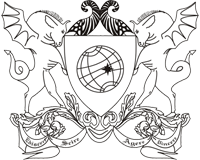 UNIVERSIDADE FEDERAL DE VIÇOSAPRÓ-REITORIA DE ENSINOPLANO DE TRABALHO DO  MONITORVOLUNTÁRIOFolha   /  CÓDIGO DA(S) DISCIPLINA(S):NOME DA(S) DISCIPLINA(S):NOME DA(S) DISCIPLINA(S):NOME DO MONITOR:NOME DO MONITOR:NOME DO PROFESSOR-COORDENADOR:OBJETIVOS A SEREM ALCANÇADOSDEFINIÇÃO DAS ATRIBUIÇÕESATIVIDADES DESTINADAS AO TREINAMENTO DO MONITORUNIVERSIDADE FEDERAL DE VIÇOSAPRÓ-REITORIA DE ENSINOPLANO DE TRABALHO DO  MONITORVOLUNTÁRIOFolha   /  CRONOGRAMA DE ACOMPANHAMENTOMETODOLOGIAS A SEREM UTILIZADASAVALIAÇÃO DO DESEMPENHO........../............/............        ..........................................................................................    ..........................................................................................                          PROFESSOR-COORDENADOR                                         ASSINATURA  DO MONITOR             Assinatura e carimbo